Программа листовых подкормок 
АБРИКОС* Отдельно от других баковых смесей.** При возникновении стресса (жара, механические повреждения) рекомендуется применять листовую подкормку Фитоферт Энерджи Аминофлекс, повторять с интервалом 7-14 дней.Оптимальный рН рабочего раствора, обеспечивающий максимальную эффективность и усвоение элементов: 5-6,5. Расход рабочего раствора: 500-2000 л/га. 
Суммарная концентрация рабочего раствора (удобрения + СЗР) не должна превышать 1%.Нормы применения, указанные в таблице, следует рассматривать как общие рекомендации без учета агрономического состояния участка, погодных и сортовых особенностей, видимых дефицитов элементов и целевой урожайности.Фенологическая фазаФенологическая фазаНаименование удобренийНорма кг,л/гаНазначение обработок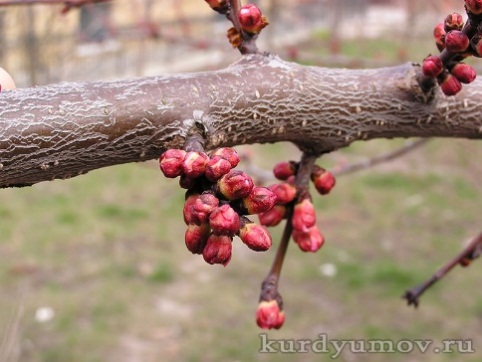 Розовый бутонФитоферт Энерджи NPK 0-5-3 Манцин1Стимулирование ростовых процессов и снижение влияния стрессов Розовый бутонФитоферт Энерджи 
NPK 2-0-2 Биофлекс2Стимулирование ростовых процессов и снижение влияния стрессов 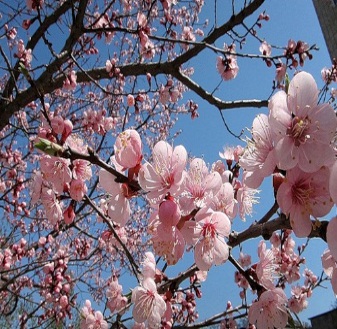 ЦветениеФитоферт Энерджи 
NPK 1-0-0 Бормакс 20В1 Стимулирование оплодотворенияЦветениеФитоферт Энерджи 
NPK 2-0-2 Биофлекс2 Стимулирование оплодотворения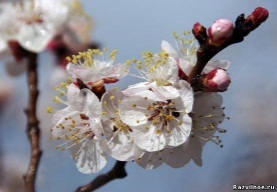 ОцветаниеФитоферт Энерджи 
NPK 2-0-2 Биофлекс2Стимулирование оплодотворения и обеспечение нормального развития завязи 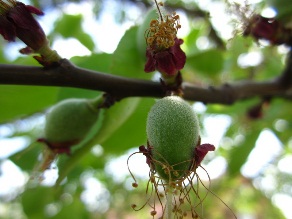 7 дней после 
3-й обработкиФитоферт Энерджи 
NPK 2-0-0 Кальцифол 25*2Обеспечение нормального роста и развития плодов 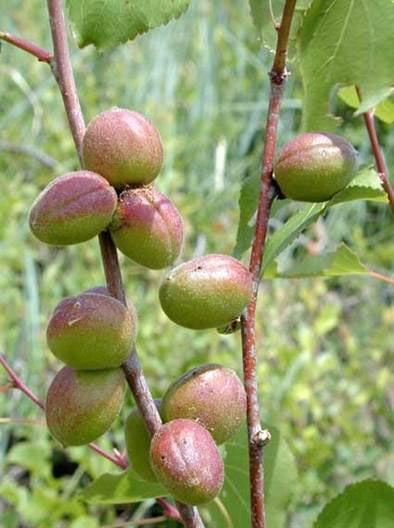 15 дней после 4-й обработкиФитоферт Энерджи 
NPK 2-0-2 Биофлекс2Стимулирование роста и налива плодов 15 дней после 4-й обработкиФитоферт Энерджи NPK 15-5-33 Актив4Стимулирование роста и налива плодов 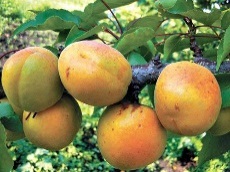 Начало пигментацииФитоферт Энерджи 
NPK 2-0-0 Кальцифол 25*2Обеспечение упругости плодов 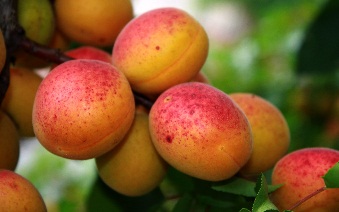 Через 7 дней после 6-й обработкиФитоферт Энерджи 
NPK 0-15-45 Финиш4Обеспечение хороших вкусовых качеств 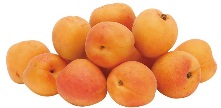 После сбораФитоферт Энерджи NPK 0-5-3 Манцин1Для обеспечения лучшей перезимовки плодовых почек После сбораФитоферт Энерджи 
NPK 4-0-0 Аминофлекс1Для обеспечения лучшей перезимовки плодовых почек 